AI Responsabile dell’Area Socio-Assistenziale del Comune di Serramanna MODULO  DI ISCRIZIONE  ALL’ANIMAZIONE DI COMUNITA’ 2019/20	Attività ______________________________________________II/La   sottoscritto/a  					______                                                                                                                                                                                          nato/a 			il   		______                                          residente a	  in Via/Piazza 		n.  	______Telefono 	 Email  	_________________________________In qualità di:      □ Padre   □ Madre      □ Esercente la potestà genitoriale (specificare)  ________________________________________CHIEDE L’ISCRIZIONE DEL MEDESIMO DEL/LA PROPRIO/A FIGLIO/ANome 	Cognome   	nato/a 	il 			residente a 	___________________________in Via/Piazza 			_______________________________________________IL SOTTOSCRITTO DICHIARA inoltre:          Di impegnarsi a rispettare gli orari di entrata/uscita dall’attività;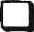           Di autorizzare/ di NON autorizzare l’utilizzo delle fotografie e le altre immagini prodotte, in cui compaia il       proprio figIio/a e/o il medesimo con esclusivo scopo didattico e di documentazione senza fini di lucro, rinunciando fin d’ora a qualsiasi diritto di sfruttamento delle immagini nel caso di proiezione e messa in onda del materiale in oggetto il/la proprio/a figIio/a e/o medesimo a comparire a titolo gratuito attraverso le fotografie ed eventuali filmati prodotti durante le varie attività previste nel corso dell’attività.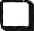           Di essere a conoscenza che in caso le iscrizioni superino il numero di posti disponibili, si procederà in ordine cronologico di presentazione della domanda al protocollo.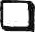   	Autorizzo mio figlio a rientrare a casa in maniera autonoma.Consenso informativo secondo Decreto Legislativo 30 giugno 2003, n. 196 codice in materia di protezione dei dati personali.Serramanna, 		In fede